2018 MAEO Membership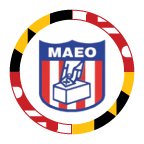 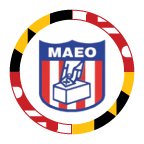    County/City:    Payment by check only, payable to: Maryland Association of Election Officials.  Email this completed form: dewilliams@baltimorecountymd.gov   Send payment and form to:	Danna Williams, MAEO Treasurer                        Baltimore County Board of Elections                        11112 Gilroy Road, Suite 104                        Hunt Valley, MD  21031   Payment must be received by: February 28, 2018.   All dues that are received after this date are subject to a 5% late fee per person.Thank you in advance for timely payment!Member NameMember TitleE-Mail AddressDues1$30.002$30.003$30.004$30.005$30.006$30.007$30.008$30.009$30.0010$30.0011$30.0012$30.0013$30.0014$30.0015$30.0016$30.0017$30.0018$30.0019$30.0020$30.00Total # of Members: _____(Please use additional form if necessary)Total # of Members: _____(Please use additional form if necessary)Total: $______________ (Total payment is # of members x $30.00)Total: $______________ (Total payment is # of members x $30.00)